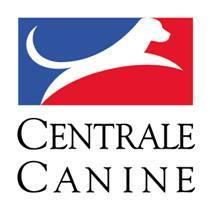 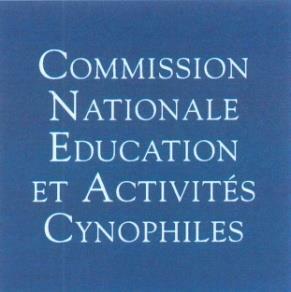 Commission Nationale D’Education et D’Activités Cynophiles 
155 Avenue Jean Jaurès 93535 AubervilliersDEMANDE DE REMBOURSEMENT La demande de remboursement et tous les justificatifs, uniquement au format PDF, sont à transmettre dans le mois suivant le stage (sous peine de non-remboursement) par mail ànotedefrais@sportscanins.fr  NB : joindre obligatoirement un RIB pour le virement de la participation de la CNEAC Stage CNEAC :        MONITORAT HOOPERSAdresse précise du lieu du stage      N° d’identification SCC du club :       - Frais intervenant CNEAC  ET/OU Frais Vétérinaire  (cocher la ou les mentions utiles) Stage CNEAC homologué N° :       A :      			Canine Territoriale :       Nom, prénom, et adresse complète de l’intervenant CNEAC       Nombre de stagiaires :        (Tous titulaires d’une licence CNEAC ou CUN-CBG) Concerne la participation CNEAC/SCC : Nom complet du bénéficiaire (Club ou Canine Territoriale) Participation versée pour l’intervenant CNEAC (maximum 300€) :        Euros (Frais de déplacement 0,50 € du kilomètre en voiture ou frais réels sur justificatifs pour autre moyen – un seul aller-retour -– Au-delà de 300€ le complément reste à la charge de l’organisateur.) Indemnités pour le Vétérinaire :      Euros. (Ces frais concernent uniquement les A.M.V. facturées par leVétérinaire.  Joindre la note d’honoraires, les frais de déplacement du vétérinaire restent à la charge de l’organisateur). Fait le (date de fin de stage) :       		Validation et signature du Président de la C.N.E.A.C       Nom et signature intervenant CNEAC                        Nom et Signature du Président du Club                	